PKP Polskie Linie Kolejowe S.A.Biuro Komunikacji i Promocjiul. Targowa 74, 03-734 Warszawatel. + 48 22 473 30 02fax + 48 22 473 23 34rzecznik@plk-sa.plwww.plk-sa.pl							 	Kraków, 19 czerwca 2019 r. Informacja prasowaDo Zakopanego pociągiem od 22 czerwca Stacje Leńcze, Stronie, Stryszów, razem z przebudowanymi wcześniej, to już 9 stacji 
i przystanków, które zapewnią komfortową obsługę na linii Kraków – Zakopane. Efektem kolejnego etapu inwestycji PKP Polskich Linii Kolejowych S.A., poza peronami, 
są m.in. nowe tory między Skawiną a Suchą Beskidzką oraz Nowym Targiem
a Szaflarami. Zakres prac pozwala na wakacyjny powrót pociągów. Przebudowa jednotorowej linii na odcinkach Skawina – Sucha Beskidzka oraz Chabówka – Zakopane wymaga ograniczenia kursowania pociągów, jednak prace zaplanowano tak, by na wakacje podróżni pojechali pociągiem z Krakowa pod Giewont. Na trasie będzie 14 połączeń  
z Krakowa do Zakopanego oraz 20 do Suchej Beskidzkiej. 22 czerwca pociągi pojadą nowymi torami między Skawiną a Suchą Beskidzką oraz między Nowym Targiem i Szaflarami. Podróżni skorzystają z 9 przebudowanych stacji i przystanków: Rzozów, Radziszów, Wola Radziszowska, Podolany, Leńcze, Przytkowice, Kalwaria Zebrzydowska Lanckorona, Stronie, Stryszów. Obiekty są dobrze oświetlone i wyposażone 
w nowe wiaty i ławki. Orientację ułatwiają tablice informacyjne i czytelne oznakowanie. Osobom o ograniczonych możliwościach poruszania się dostęp do pociągów ułatwią ścieżki naprowadzające i pochylnie.Na odcinku Skawina – Sucha Beskidzka zrealizowano już większość prac. 
To m.in. wymiana 34 km torów i przebudowa i 55 obiektów inżynieryjnych, w tym w mostu 
w Przytkowicach i wiadukt w Woli Radziszowskiej. Nowe urządzenia zwiększyły już poziom bezpieczeństwa na 18 przejazdach kolejowo-drogowych. Zamontowana sygnalizacja jest sprawdzana na kilkunastu kolejnych skrzyżowaniach.Zaplanowano także budowę nowego przystanku Radziszów Centrum. Stacja Kalwaria Zebrzydowska Lanckorona zostanie wyposażona w trzy windy, umożliwiające wygodną obsługę osób o ograniczonych możliwościach poruszania się. Zakończenie prac między Skawiną a Suchą Beskidzką planowane jest do grudnia br.Między Chabówką a Zakopanem są już nowe tory na odcinku Nowy Targ – Szaflary.
Po wakacjach kolejna faza robót obejmie m.in. odcinek Sieniawa – Nowy Targ. Efektem prac będzie m.in. wyższy poziom obsługi na 12 stacjach i przystankach. Dostęp do kolei ułatwi nowy przystanek w Chabówce. Prace, oprócz torów i sieci trakcyjnej, obejmują min. wiadukty, mosty, przepusty. Po zakończeniu przebudowy przejazdów kolejowo-drogowych oraz urządzeń sterowania zwiększy się poziom bezpieczeństwa w ruchu kolejowym i drogowym. Zaplanowano również budowę łącznicy w Chabówce. Powstanie nowy odcinek toru 
o długości ok. 600 m, między liniami Sucha Beskidzka – Chabówka i Chabówka – Zakopane. Łącznica umożliwi bezpośrednią jazdę do Zakopanego, usprawni komunikację kolejową 
i pozwoli na kilkuminutowe skrócenie czasu jazdy pociągów. Zakończenie wszystkich prac – zaplanowanych w Krajowym Programie Kolejowym do 2023 r. – skróci podróż z Krakowa do Zakopanego o ponad godzinę, tj. do ok. 2h 15 min.Dotychczasowy czas przejazdu już mógł być skrócony o kilkadziesiąt minut m.in. dzięki budowie łącznicy w Suchej Beskidzkiej i w Krakowie.Zadania na liniach Skawina – Sucha Beskidzka (192 mln zł) oraz Chabówka – Zakopane 
(330 mln zł) są częścią większego projektu -„Prace na liniach do Zakopanego nr 97, 98 ,99, na odcinku Skawina – Sucha Beskidzka – Chabówka Zakopane” za ponad 930 mln zł nettoZakończenie wszystkich prac planowane jest do 2023 r.Projekt ubiega się o dofinansowanie ze środków Unii Europejskiej w ramach Programu Operacyjnego Infrastruktura i Środowisko.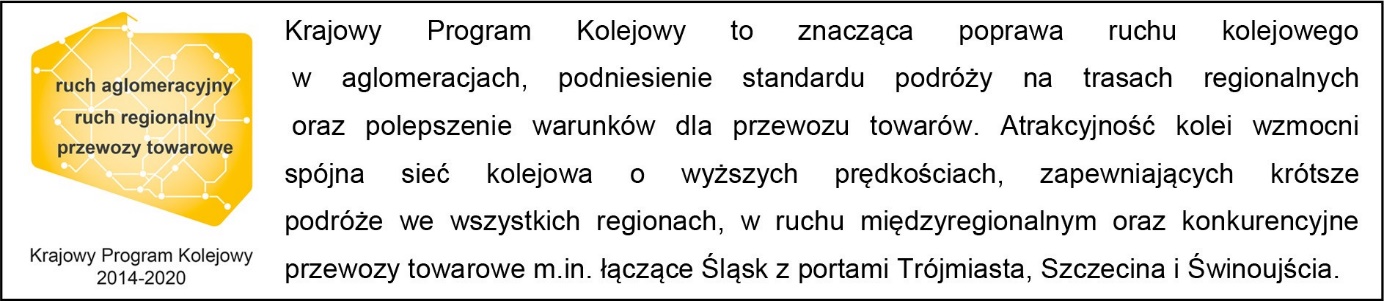 Kontakt dla mediów:Dorota SzalachaZespół prasowy PKP Polskie Linie Kolejowe S.A.dorota.szalacha@plk-sa.plT: +48 694 480 153Efekty inwestycji:zwiększenie komfortu obsługi pasażerów lepszy dostęp do pociągów dla osób o ograniczonej mobilności większa dostępność do podróży koleją zwiększenie poziomu bezpieczeństwa w ruchu kolejowymzwiększenie poziomu bezpieczeństwa w ruchu drogowymsprawniejsza komunikacja publiczna w regionielepsze warunki utrzymania infrastruktury